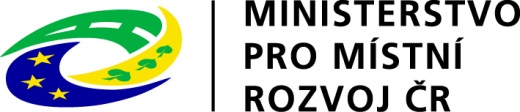 					          Projekt„Bezbariéry -                                                                                     “                           Byl spolufinancován z prostředků 
    Ministerstva pro místní rozvoj ČR